Breadalbane Academy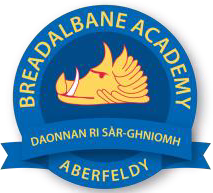 National Qualifications - Course and Assessment Overview 2021 / 2022SUBJECT: 	Religious, Moral and Philosophical Studies							LEVEL: National 5 Term 1August - OctoberTerm 1August - OctoberTerm 2October - DecemberTerm 2October - DecemberTerm 3January - MarchTerm 3January - MarchTerm 4 April - MayCourse ContentType of Assessment /Completion DateCourse ContentType of Assessment /Completion DateCourse ContentType of Assessment /Completion DateFinal Assessment Composition and DateNational 5 RMPS – World Religion – BuddhismMorality and Belief - Morality and RelationshipsWritten pieces throughout the term.  Marked and handed back for revision.Exam Practice questions (not timed.)As aboveNational 5–Religious and Philosophical Questions – The Problem of Evil and SufferingWritten pieces throughout the term.  Marked and handed back for revision.Exam Practice questions (not timed.)Practice, timed, exam in class for Buddhism and Philosophical Question at end of term.National 5–Morality and Belief – Morality and relationships reviewProblem of Evil and Suffering reviewPrelim for all topics.Written pieces throughout the term.  Marked and handed back for revision.Exam Practice questions (not timed.)Timed second prelim in class (one period per topic.)SQA Paper16/5/21